Au vu du contexte sanitaire, un dispositif particulier sera mis en place :ACCUEIL DES SPECTATEURSdes zones réservées aux spectateurs, aux athlètes et à l’équipe d’organisation seront aménagéesle  brassage des différents publics visés sera limité par les aménagements prisLes zones d’accès restreintes aux spectateurs, permettront aux concurrents de progresser en toute sécurité sur le parcours et d’avoir accès aux zones qui leur sont réservées.Des zones réservées aux spectateurs (par exemple, au niveau du départ, de la zone de transition, de la zone d’arrivée, du podium, ... ) seront matérialiséesCes zones suffisamment grandes afin d’accueillir les spectateurs tout en respectant la distanciation physique ne seront pas juxtaposées aux zones de course. (2 mètres minimum entre les limites des zones de course, et des zones d’accueil du public) Un flux du public de manière unidirectionnelle sera proposé et à respecter afin de limiter au maximum tout croisement du public. les sections de circulation étroites seront très limitées et si une zone demeure, le stationnement dans ces zones sera interdit Une signalétique sera mise en place et communiquée sur nos supports de communication en amont (plan d’aménagement sur les réseaux sociaux, site internet et e-mailing aux participants) Pendant la manifestation il n’y aura pas d’affichage pour éviter les rassemblements et des bandes sonores afin de rappeler les règles de bonnes conduites à tenir tout au long de la manifestation vous seront proposées. Les informations se trouveront sur nos réseaux sociaux CONDITION D’ACCÈS À l’ÉPREUVECertificat MédicalIl n’est pas obligatoire pour l’athlète de fournir un certificat médical datant exclusivement d’après la période de confinement, sous réserve d’être en possession d’un certificat médical en cours de validité à la date de la manifestation.Le certificat médical devra porter la mention « non contre-indication à la pratique du triathlon en compétition »Dès la fin des clôtures des inscriptions, vous recevrez un mail vous indiquant les informations sportives (éventuellement vagues de départ) et dispositions sanitaires à respecter  Si vous avez été hospitalisés en raison de la Covid-19, la Commission Nationale Médicale préconise que vous effectuez une visite médicale d’aptitude avec à minima un ECG, avant toute reprise d’une activité physique intense. Si vous n’avez pas été hospitalisé, mais présentez des symptômes du virus, il est recommandé de s’en remettre à son médecin traitant pour organiser les examens complémentaires nécessairesINSCRIPTIONS AUX COURSES & RETRAIT DES DOSSARDSInscriptionsAucune inscription sur place sauf pour le triathlon relais (paiement en chèque exclusivement qui sera mis dans une enveloppe) Dépôt de la pièce justificative en ligne (licence ou certificat médical ) . Vous recevrez une notification par mail pour indiquer la bonne accecpetation de celle-ci et si votre dossier est complet. Retrait des dossardsle pack de course vous sera remis dans une enveloppe ou un sac fermé en extérieurPour la préparation des pack de course, les bénévoles en charge de cette tâche, seront équipés d’EPI.les puces de chronométrage et les velcros sont nettoyés avant la livraison sur le siteLe marquage corporel des dossards est autorisé mais il ne doit pas être effectué par des volontaires. Le marquage corporel peut être effectué par les concurrents eux-même avant l’accès à l’Aire de Transition. Des conseils seront fournis aux concurrents sur l’endroit où appliquer le marquage corporel. Les tatouages (temporaires) à application manuelle peuvent être utilisés.Au retrait des dossards, du gel hydroalcoolique sera disponibleun sens de circulation unique sera prévule port du masque pour les concurrents est obligatoirela distanciation physique vous sera signifiée par un marquage au sol.BRIEFING & INFORMATIONS DE COURSELe briefing de course ainsi que l’ensemble des informations nécessaires au bon déroulement de l’événement vous seront communiqués en amont de l’épreuve par voie électronique.le briefing vous sera communiqué en amont (J-7), afin de vous permettre de poser vos questions par mailil n’y aura aucun affichage des informations de course et des cartes des parcours seul affichage sera celui de l’analyse d’eauUne table information pourra être mise à disposition avec un arbitre et un bénévole pour répondre aux questions diverses des athlètes. Ce lieu respectera les distances physiques.(tables pour distancer les athlètes et les responsables de ce point.Si des informations sont à communiquer le seront par l’intermédiaire d’un système de haut-parleur sur l’ensemble du site de l’évènement.AIRE DE TRANSITIONSoyez rapide pour ranger vos vélos et installer votre équipementToutes les vérifications de l’équipement seront effectuées uniquement de manière visuelleLes concurrents doivent maintenir une distance de 1 mètre les uns des autres dans la zone d’attente à l’extérieur de la zone de transition.Les zones de vérification matériels des concurrents seront délimitées au sol (1m/2m) par les arbitres responsable de ces contrôles. La zone de transition sera être élargie afin de fournir un espace supplémentaire pour la distanciation physique. Un espace minimum de 2 mètres dans la zone de transition sera proposéLa distance entre deux rangées de supports sera d’au moins 5 mètres. Le nombre de concurrents dans la zone de transition sera être réduit.NATATIONLes départs en eau libre seront effectués dans un système de départ roulant (type rolling start), avec des vagues de départ spécifiques et une zone d’attente pour les concurrents, avec un espacement clairement marqué de 1 mètre entre chacunDes intervalles de temps vous seront donnés pour être présents dans la zone d’attente de départ natation. Vous ne serez pas autorisés à vous rassembler en dehors de ces horaires. Dans la mesure du possible, vous sortirez de l’eau sans avoir besoin de l’assistance physique de bénévoles.Les volontaires assurant cette fonction porteront des masques, des gants jetables et leur propre combinaison néoprène.CYCLISMELes concurrents doivent maintenir un écart minimum de 10 mètres entre eux et ceux qui les précèdent. Les règles d’Aspiration Abri restent identiques à celles de notre RGF, sauf pour la distanciation qui est à minima de 10 mètres quelle que soit la distance de la partie cycliste. Les lignes de montée / descente des vélos seront élargies pour permettre une distanciation physique suffisante. Les zones de dégagement de chaque côté de la ligne de montée / descente seront élargies pour que vous mainteniez une distance physique lors de cette phase spécifique. La distanciation physique doit être prise en compte sur le segment vélo. les sections étroites du parcours seront très limitéesDurant l'épreuve, avertir lors d'un dépassement et si vous souhaitez dépasser quelqu’un à vélo, anticipez au maximum pour tenter d’être à très bonne distance de lui pendant le dépassement. Le mieux reste de se déplacer latéralement dans un premier temps et de dépasser sur une ligne droite, sans changer de trajectoire COURSE À PIEDEviter de courir directement l’un derrière l’autre, à une distance inférieure à 4 mètres. Si la distance est moindre (par exemple lors d’une manœuvre de dépassement), il est recommandé de ne pas se rapprocher du concurrent dépassé.RAVITAILLEMENTIl vous sera proposer des ravitaillements type  barre de céréales ou gels en conditionnements individuels. Des fruits non épluchés type bananes ou oranges vous permettant d’enlever la peau par vous-même. Pour les boissons, petites bouteilles individuelles ou gobelets jetables remplis par un volontaire portant des protections adéquates. Vous ne serez autorisés à vous servir par vous-même.Ravitaillement final : Chaque concurrent recevra un set de ravitaillement complet dans un sac individuel fermé et ne sera pas autorisé à le consommer sur placeZONE DE PÉNALITÉ- Les Pénalty Box et les zones de pénalité ne seront pas être utilisées. Les pénalités de temps seront ajoutées au temps d’arrivée des concurrents.ZONE D’ARRIVÉELes rubans d’arrivée ne seront pas être utilisés. Retirer vous-mêmes les puces de chronométrage et de les placer dans des réceptacles, pour éviter que les volontaires n’aient à effectuer cette tâche. Interdiction de s’allonger ou de s’asseoir dans la zone d’arrivée (sauf en cas de problème médical). La largeur du couloir d’arrivée sera agrandie pour donner plus d’espace aux concurrents lors du franchissement de la ligne d’arrivée - mais il est admis que les points de chronométrage peuvent limiter celaLes équipes ne seront pas autorisées à se rassembler Après leur arrivée, accès vers un espace ouvert ravitaillement final. Un lot arrivée sera mis sur une table, afin d’éviter que des volontaires ne les présentent et afin d’éviter tout contact physique. Résultats en ligne sur le site de m-chrono  (https://www.m-chrono.fr/– un lien vous sera communiqué à l’arrivée et un flash code vous enverra directement sur la page des classements.Les photographes, cameramen et journalistes ne sont pas autorisés dans cette zone (même si ces personnes sont accréditées pour accéder aux espaces presse de la manifestation).CÉRÉMONIE PROTOCOLAIRELes podiums sont prévus afin que les concurrents appelés respectent la distanciation de 1 mètre entre eux. La préparation des lots remis lors du podium seront préparés la veille avec l’utilisation obligatoire des EPI. Les personnes remettant les lots porteront des masques. Les concurrents recevant ces trophées pourront porter des masques. Les  concurrents se présenteront avec leurs propres masques. Si remise maillots ou médailles distinctifs, ces éléments devront être apportés à l’athlète récipiendaire sur un coussin ou un plateau, afin que ce dernier les récupère et les porte sans l’intervention d’une tierce personne. L’athlète ne pourra pas être aidé au moment de les arborer afin de respecter les mesures de distanciation physique.ENGAGEMENTJe m'engage à respecter les gestes barrières ci dessousJe m'engage en cas de doute à ne pas prendre le départ si je suis sujet à un ou plusieurs des symptômes suivants: Généraux : asthénie, courbatures, fièvre, frissons, perte d’appétit. Respiratoires : dyspnée, oppression thoracique, toux. ORL : rhinorrhée, rhinite. Digestifs : diarrhée, douleurs abdominales, nausées, vomissements, odynophagie. Neurologiques : agueusie, anosmie, cécité ou perte partielle de la vision, céphalée. Cutanés : acrosyndrome, éruption maculopapuleuse, engelures, vascularite cutanée.Je déclare m'être renseigné sur les contre-indications médicales qui pourraient me concerner et, en conséquence, décharger l'organisation de tout problème médical pouvant survenir pendant l'épreuve du fait d'une négligence de ma partJe m’engage à apporter mon masque ainsi que mon propre désinfectant pour les mains, pour un usage personnel.Je suis informé que les personnes impliquées dans l’événement qui ont plus de 70 ans, ou toute personne ayant des soucis de santé, présentent des risques potentiellement accrus du fait de leur âge ou de leur pathologie.Je reconnais que le partage d’Équipements de Protection Individuelle (EPI) est interdit. Les bouteilles d’eau et les gobelets ne doivent pas être partagés.J’ai transmis des coordonnées personnelles à jour de toute modification et les coordonnées des personnes à contacter en cas d’urgence ont été enregistrées.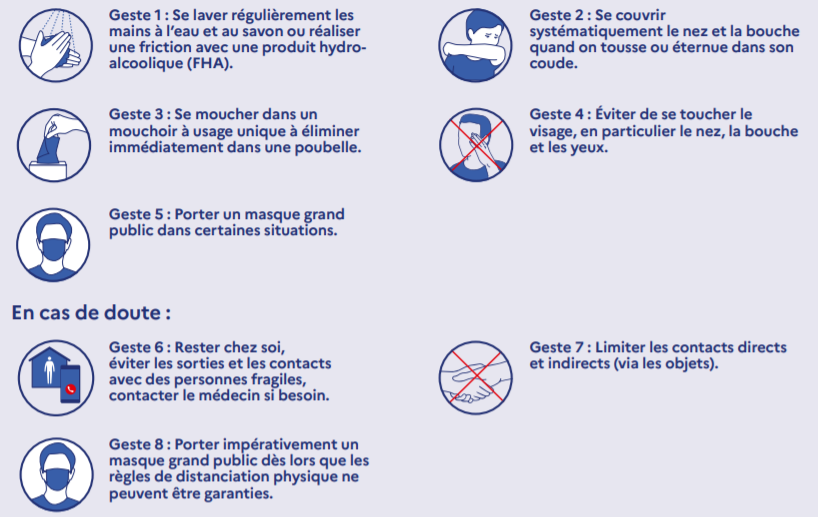 